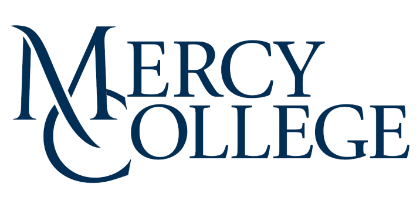 Protocol Title: IRB Protocol # (if amendment): Principal Investigator (PI): Date of submission: Complete this form when the proposed research includes plans to access, use, or disclose Protected Health Information (PHI). The Privacy Rule permits several methods by which PHI may be used in research. Complete this form when the proposed research includes plans to access, use, or disclose Protected Health Information (PHI). The Privacy Rule permits several methods by which PHI may be used in research. Complete this form when the proposed research includes plans to access, use, or disclose Protected Health Information (PHI). The Privacy Rule permits several methods by which PHI may be used in research. Part 1: To use PHI in research you must have approval through one of the following methods:An authorization signed by the research participant which meets HIPAA requirements;An IRB waiver of the HIPAA authorization requirement;An IRB alteration of the HIPAA authorization requirement; orUse of a limited data set under a data use agreement.Check below to indicate which method of approval you are proposing:Part 1: To use PHI in research you must have approval through one of the following methods:An authorization signed by the research participant which meets HIPAA requirements;An IRB waiver of the HIPAA authorization requirement;An IRB alteration of the HIPAA authorization requirement; orUse of a limited data set under a data use agreement.Check below to indicate which method of approval you are proposing:Part 1: To use PHI in research you must have approval through one of the following methods:An authorization signed by the research participant which meets HIPAA requirements;An IRB waiver of the HIPAA authorization requirement;An IRB alteration of the HIPAA authorization requirement; orUse of a limited data set under a data use agreement.Check below to indicate which method of approval you are proposing:PART 2: Request for IRB Waiver or Alteration of HIPAA AuthorizationCheck below to indicate which IRB action you are requesting:      Partial Waiver (recruitment purposes only)      Full Waiver (entire research study)      Alteration (permission is requested to alter/remove some of the required elements of authorization).            If an alteration is being requested, what are you requesting to alter/remove? PART 2: Request for IRB Waiver or Alteration of HIPAA AuthorizationCheck below to indicate which IRB action you are requesting:      Partial Waiver (recruitment purposes only)      Full Waiver (entire research study)      Alteration (permission is requested to alter/remove some of the required elements of authorization).            If an alteration is being requested, what are you requesting to alter/remove? PART 2: Request for IRB Waiver or Alteration of HIPAA AuthorizationCheck below to indicate which IRB action you are requesting:      Partial Waiver (recruitment purposes only)      Full Waiver (entire research study)      Alteration (permission is requested to alter/remove some of the required elements of authorization).            If an alteration is being requested, what are you requesting to alter/remove? A.B.The research could not practicably be conducted without access to and use of the PHI noted above and the research could NOT practicably be conducted without the waiver or alteration.
 Yes   *  No  *(If No, stop here, a waiver is not applicable ) The research could not practicably be conducted without access to and use of the PHI noted above and the research could NOT practicably be conducted without the waiver or alteration.
 Yes   *  No  *(If No, stop here, a waiver is not applicable ) C.The use and disclosure of the PHI identified above involves no more that minimal risk to the privacy of individuals based on the presence of all the following (please check each item to confirm):The use and disclosure of the PHI identified above involves no more that minimal risk to the privacy of individuals based on the presence of all the following (please check each item to confirm):C.a. An adequate plan to protect health information identifiers from improper use and disclosure.C.b. An adequate plan to destroy identifiers at the earliest opportunity consistent with conduct of the research (absent a health or research justification for retaining them or a legal requirement to do so).C.c. Adequate written assurances that the PHI will not be reused or disclosed to (shared with) any other person or entity, except as required by law, for authorized oversight of the research study, or for other research for which the use or disclosure of the PHI would be permitted under the Privacy Rule.C. Yes   *  No   *(If No, stop here, a waiver is not applicable) Yes   *  No   *(If No, stop here, a waiver is not applicable)D.Explain why a waiver or alteration (instead of written authorization) is needed to conduct the research.Explain why a waiver or alteration (instead of written authorization) is needed to conduct the research.PART 3: Investigator SignatureBy signing this form, the Principal Investigator (PI) assures that the protected health information will not be reused or disclosed to another person or entity, except as required by law, for authorized oversight of the research study, or other research for which the use or disclosure of PHI would be permitted.___________________________________________              Signature of Principal Investigator                                                                  Date  PART 3: Investigator SignatureBy signing this form, the Principal Investigator (PI) assures that the protected health information will not be reused or disclosed to another person or entity, except as required by law, for authorized oversight of the research study, or other research for which the use or disclosure of PHI would be permitted.___________________________________________              Signature of Principal Investigator                                                                  Date  